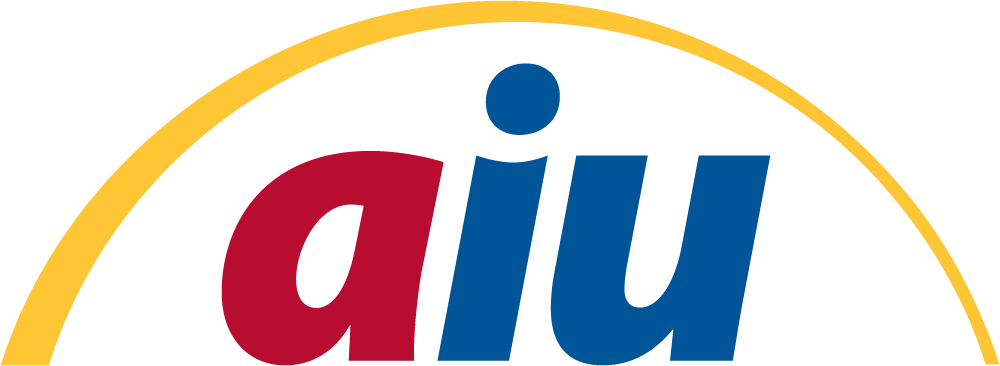             AIU Date Received______________             Fax      E-mail   PHYSICAL / OCCUPATIONAL THERAPY SERVICES REFERRAL FORMPA SECURE ID#:			 DATE OF REFERRAL: HOME SCHOOL DISTRICT: REFERRAL INITIATED BY:    Team    Teacher    Parent    Other      SERVICE REQUESTED:         Physical Therapy       Occupational Therapy 					 		               Sensory Only**REVIEWED BY DISTRICT LIAISON: _____________________________________________________**Your signature on this form indicates approval and that an active Permission to Evaluate has been obtained if required.This form can be emailed as an attachment to: natalie.krall@aiu3.net or faxed to attn.: OT/PT: (412) 394-4978.  If you have any questions, please feel free to call Holly McElhinny at: (412) 394-5503.  SPECIAL EDUCATION STUDENT  SPECIAL EDUCATION STUDENT  SPECIAL EDUCATION STUDENT  REGULAR EDUCATION STUDENT  REGULAR EDUCATION STUDENT  REGULAR EDUCATION STUDENT        Evaluation In Progress        Existing IEP         Screening Only          Evaluation In Progress        Existing IEP         Screening Only          Evaluation In Progress        Existing IEP         Screening Only          First Referral (Screening only)                                                                                        Second Referral (Full Evaluation)        Existing 504 (Full Evaluation)        First Referral (Screening only)                                                                                        Second Referral (Full Evaluation)        Existing 504 (Full Evaluation)        First Referral (Screening only)                                                                                        Second Referral (Full Evaluation)        Existing 504 (Full Evaluation)  TRANSFER STUDENT  TRANSFER STUDENT  TRANSFER STUDENT  PRE-K STUDENT (EI DEFERRED)  PRE-K STUDENT (EI DEFERRED)  PRE-K STUDENT (EI DEFERRED)       From:             Date of Transfer:             (Attach Current OT/PT IEP OR 504 Goals and Frequency)       From:             Date of Transfer:             (Attach Current OT/PT IEP OR 504 Goals and Frequency)       From:             Date of Transfer:             (Attach Current OT/PT IEP OR 504 Goals and Frequency)StudentLast Name:       First Name:       First Name:       First Name:       DOB:       School Student Attends:      School Student Attends:      School Student Attends:      School Student Attends:      Grade:      School District Where School Is Located:       School District Where School Is Located:       School Contact Person:       School Contact Person:       School Contact Person:       District Contact Phone #:       District Contact Phone #:       Contact Email:       Contact Email:       Contact Email:       Parent Name:      Parent Name:      Parent Phone #:      Parent Phone #:      Parent Phone #:      Address:      Address:      Parent E-Mail Address #:      Parent E-Mail Address #:      Parent E-Mail Address #:      City/Zip:      City/Zip:      Additional Comments:      Additional Comments:      Additional Comments:      